CanvasMein Vorhaben: CanvasMein Vorhaben: CanvasMein Vorhaben: CanvasMein Vorhaben: Erfolgskriterien 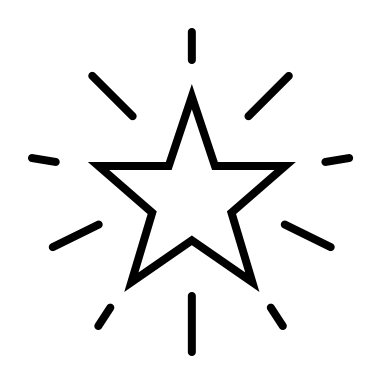 Was muss erreicht werden, dass in diesem Vorhaben erfolgreich gehandelt werden kann? Wann war dein Vorhaben erfolgreich? Bedürfnisse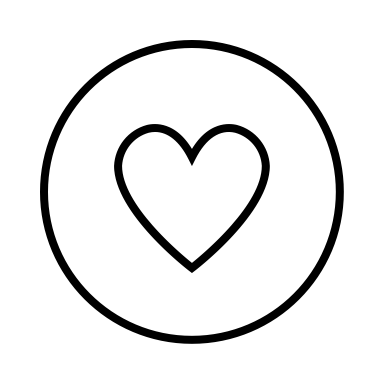 Was sind die Bedürfnisse des Lehrpersonenteams/ der Zielpersonen?Ressourcen und Unterstützung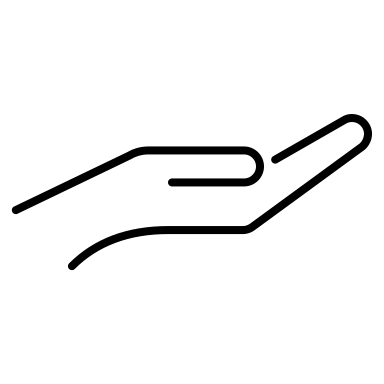 Auf welche Ressourcen kannst du zurückgreifen? Wo kannst du mit Unterstützung rechnen?7. Nächste Schritte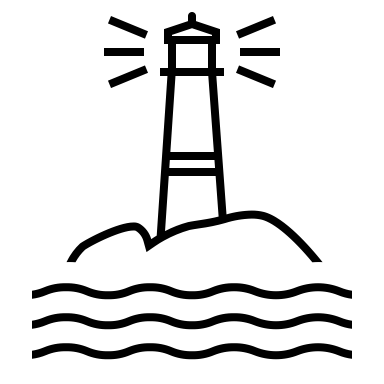 Welche Handlungen müssen geleistet werden, damit Resultate erzielt werden können und die Bedürfnisse befriedigt werden? Verantwortung und Entscheidung 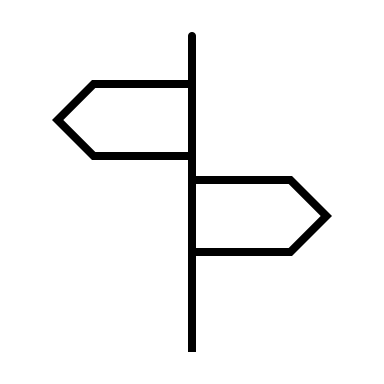 Was kannst du allein verantworten? Wo brauchst du Absprachen dem ICT-Support und weiteren PersonenBedürfnisseWas sind die Bedürfnisse der Schule?Kantonale/ rechtliche Vorgaben und Rahmenbedingungen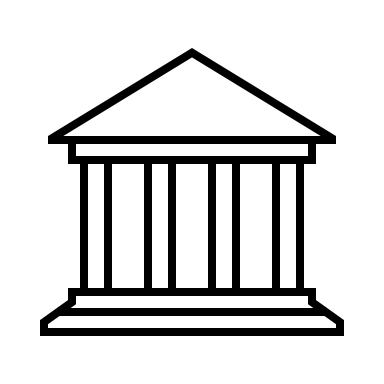 Welche Rahmenbedingungen sind gegeben? 7. Nächste SchritteWelche Handlungen müssen geleistet werden, damit Resultate erzielt werden können und die Bedürfnisse befriedigt werden? 